MYcÖRvZš¿x evsjv‡`k miKvi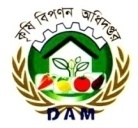 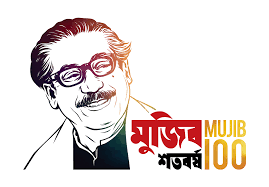 wmwbqi K…wl wecYb Kg©KZ©vi Kvh©vjqK…wl wecYb Awa`ßiAvKeikvn,PÆMÖvg-4207|¯§viK bs-12.02.1500.301.02.001.20-267                                                                                                                       ZvwiLt-02/03/2021 |eivei,gnvcwiPvjK,K…wl wecYb Awa`ßi,XvKv    `„wó AvKl©Y t mnKvix cwiPvjK(evRvi Z_¨),K…wl wecYb Avwa`ßi, XvKv|                 PÆMÖvg wefvMxq m`i evRv‡ii gvP©/2021 1g mßvnv‡šÍ (02/03/2021) wbZ¨ cÖ‡qvRbxq †fvM¨c‡Y¨i mvßvwnK,gvwmK I evrmwiK LyPiv Mo evRvi `‡ii Zzjbvg~jK weeiYx (evRvi`i cÖwZ †KwR/wjUvi,UvKvq)| ch©v‡jvPbv t Dc‡ivwjøwLZ Z_¨ ch©v‡jvPbv K‡i †`Lv hvq,PjwZ mßv‡n PÆMÖvg gnvbMixi evRv‡i Pvj-miæ-bvwRi,gvSvix I ‡gvUv,AvUv-c¨v‡KU I †Lvjv,Wvj-gïi-‡`kx I Avg`vbxK…Z,‡Lmvix,gyM,KjvB,‡Zj-mqvweb I cvg,wcuqvR-‡`kx,Avg`vbxK…Z,imyb-Avg`vbxK„Z,Av`v-Avg`vbxK…Z,ïKbvgwiP-‡`kx I Avg`vbxK…Z,gvQ-iæB-‡`kx I Avg`vbxK…Z,KvZj-‡`kx I Avg`vbxK…Z,Bwjk,‡gviM/gyiwM-dvg©,wWg-‡`kx I dvg©,wPwb,jeY,Avjy,‡e¸b,KvPv‡cu‡c Ges wgwóKzgov Gi g~j¨ †gvUvgywU w¯’wZkxj Av‡Q| ZvQvov Ab¨vb¨ cb¨mg~‡ni g~j¨ wKQzUv  n«vm ev e„w× †c‡q‡Q|g~j¨ e„w×cÖvß D‡jøL‡hvM¨ cY¨ mg~n t MZ mßv‡ni Zzjbvq PjwZ mßv‡n PvDj miæ wgwb‡KU, gyiMx KK© I cUj Gi gyj¨ cÖwZ †KwR‡Z h_vµ‡g 2.00,25.00,40.00,10.00 UvKv e„w× †c‡q‡Q|g~j¨ n«vmcÖvß D‡jøL‡hvM¨ cY¨ mg~n t MZ mßv‡ni Zzjbvq PjwZ mßv‡n †Qvjv, imyb †`kx I KvuPvgwiP Gi gyj¨ cÖwZ †KwR‡Z h_vµ‡g 05.00 , 10.00, 10.00 UvKv  n«vm †c‡q‡Q|mieivn cwiw¯’wZ t  PÆMÖvg gnvbMixi evRv‡i mKj cÖKvi c‡Y¨i mieivn I gRy` cwiw¯’wZ †gvUvgywU ¯^vfvweK Av‡Q|g~j¨ n«vm/e„w×i KviY t PjwZ mßv‡n mieivn n«vm I cvBKvix g~j¨ e„w×‡Z PvDj miæ wgwb‡KU, gyiMx KK© I cUj Gi gyj¨ e„w× †c‡q‡Q | Aciw`‡K PjwZ mßv‡n mieivn e„w×‡Z †Qvjv, imyb †`kx I KvuPvgwiP Gi gyj¨ n«vm †c‡q‡Q|         (bvwmg dvinvbv wkixb)                                                                                               (‡gvt †mwjg wgqv)        Dc-cwiPvjK(Dc-mwPe)                                                                                            ‡Rjv evRvi Kg©KZ©v        K…wl wecYb Awa`ßi                                                                                                         PÆMÖvg|                                                                                                                                                                                                                                                                                                                                                                                                                              PÆMÖvg wefvM,PÆMÖvg|         µt bsc‡b¨i bvgcwigvcPÆMÖvgPÆMÖvgPÆMÖvgPÆMÖvgPÆMÖvgPÆMÖvgPÆMÖvgµt bsc‡b¨i bvgcwigvcmßvnv‡šÍievRvi `i02/03/21MZ mßv‡nievRvi `i23/02/21kZKiv n«vm/e„w×i(-/+)MZ gv‡mi evRvi`i02/02/21kZKiv n«vm/e„w×i(-/+)MZ eQ‡ii evRvi`i03/03/20kZKivn«vm/e„w×i(-/+)1Pvj-miæ bvwRicÖwZ †KwR66.0066.000.0065.001.5363.004.762Pvj-(miæ wgwb‡KU),,*64.0062.003.2260.006.6652.0023.073Pvj-(gvSvix),,52.0052.000.0052.000.0040.0030.004Pvj-(‡gvUv) ÕÕ46.0045.003.2243.006.9733.0042.905AvUv-(c¨v‡KU),,34.0034.000.0033.003.0333.003.036AvUv-(‡Lvjv),,29.5030.00- 1.6729.001.7227.507.277Wvj-gïi(†`kx),,112.50112.500.00112.500.00112.500.008Wvj-gmyi-(Avgt/‡`kx),,80.0080.000.0080.000.0070.0014.289Wvj-‡Lmvix,,62.5062.500.0062.500.0072.50-13.7910Wvj gyM,, 127.50 127.500.00127.500.00135.00-5.5511‡Qvjv-KjvB,,67.5072.50-6.9072.50-6.8972.50-6.8912‡Zj-mqvweb(†Lvjv)cÖwZ wjUvi116.00117.000.85113.503.0889.0030.3313†Zj cvg(‡Lvjv),,106.00107.00-0.93103.002.9181.0030.86	14gmjvt wcqvR(‡`kx)cÖwZ †KwR32.5032.500.0035.00-7.1475.00-56.6615,, wcqvR-(Avgt/‡`kx),,22.5022.500.0030.00-25.0065.00-65.3816imybt †`kx,,95.00105.00-9.52105.00-9.52110.00-13.6317imyb (Avgt/‡`kx),,115.00115.000.00115.000.00145.00-20.6818Av`v-(Avgt/‡`kx),,65.0065.000.0075.00-13.33130.00-50.0019ïKbvgwiP-‡`kx,,210.00210.000.00210.000.00245.00-14.2820ïKbvgwiP-Avgt/‡`kx,,235.00235.000.00235.000.00270.00-12.9621KvuPvgwiPcÖwZ †KwR35.0045.00-22.22    65.00-46.1545.00-22.2222gvQ-iæB-(‡`kx 1-2 †KwR),,260.00260.000.00260.000.00270.00-3.7023,, iæB-(Avgt/‡`kx 2-3 †KwR),,230.00230.000.00230.000.00260.00-11.5324,, KvZj-(‡`kx 1-2 †KwR),,280.00280.000.00280.000.00280.000.0025,, KvZj Avgt/‡`kx2-3‡KwR,,375.00375.000.00375.000.00375.000.0026,, Bwjk(400-800MÖvg),,725.00725.000.00650.0011.53650.0011.5327†gviM-gyiwM-(‡`kx),,370.00345.007.24335.0010.44390.00-5.1228‡gviM/gyiwM-(KK&/‡mvt),,285.00245.0016.32225.0026.66225.0026.6629‡gviM-gyiwM-dvg©(eªqjvi),,147.50147.500.00122.5020.40117.5025.5330wWg gyiwM-(‡`kx)4wU49.0049.000.0049.000.0049.000.0031,,    gyiwM-(dvg©),,29.5030.50-3.2728.503.5031.00-4.8332wPwbcÖwZ †KwR66.0067.00-1.4765.001.5364.003.1233jeY (c¨v‡KU),,30.0030.000.0030.000.0030.000.0034mwâ t Avjy,,15.0015.50-3.2217.50-14.2815.50-3.2235,,     †e¸b,,25.0025.000.0027.50-9.0930.00-16.6736,,    KvPv‡cu‡c,,32.5032.500.0027.5018.1832.500.0037,,    wgwóKzgov,,22.5022.500.0027.50-18.1827.50-18.1838,,    cUj,,105.0095.0010.5295.0010.52--